برگ راهنمای درس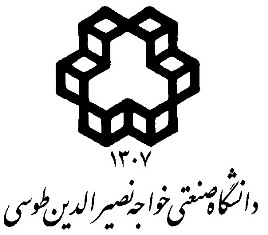 عنوان درس:  پویشگرهای لیزری پیشرفته: پردازش و کاربردها		تعداد واحد:   3 واحد          نام استاد: دکتر علی محمدزادهمطالبی که هر هفته در کلاس مورد بحث قرار خواهد گرفت (به همراه شماره صفحات مربوط از مرجع)فعالیت های عملیسال تحصیلی 1400 - 1399، نیمسال  دومسال تحصیلی 1400 - 1399، نیمسال  دومدانشکده مهندسی نقشه برداریپست الکترونیک: a_mohammadzadeh@kntu.ac.irزمان تدریس: دوشنبه 7:30 تا 9سه شنبه 9 تا 10:30کارشناسان درس:                پست الکترونیک:                                           تلفن:خلاصه درس و هدف آن:آشنایی دانشجویان کارشناسی ارشد با پویشگرهای لیزری و  پردازش های پیشرفته آن در فتوگرامتری و سنجش از دورمرجع اصلی:جزوه کلاسی آقای دکتر علی محمدزادهمراجع کمک درسی:Jie Shan and Charles K. Toth, Topographic laser ranging and scanning : principles and processing, 300 pages, 2009Zhilin Li, Qing zhu, Christopher Gold, 2005, Digital Terrain Modeling: Principles and Method logy, CRC press. Earl F. Barkholder, 2008, The 3D Global Spatial data model, CRC press.George Vosselman, Hans- Gerd Maas, Airborne and Terrestrial Laser Scanning, 342 pages, 2010ارزشیابی:فعالیت عملی: %   20          آزمون میان ترم: %  40            آزمون نهایی: %   40                سایر: %هفتهعنوانشرحمنبع1مقدمهای بر پویشگرهای لیزریبررسی جایگاه پویشگرهای لیزری درمقایسه با دیگر سنجندههای سنجش از دورکاربردهای پویشگرهای لیزریمقایسه محصولات فتوگرامتری و سنجش از دوری فعال و غیر فعال با محصولات حاصل از پردازش دادههای پویشگرهای لیزریجزوه درسی خودم در دایرکتوری "session 1"2انواع پویشگرهای لیزری و ویژگیهای آنهاقواعد الکترو مغناطیسی حاکم بر پویشگرهای لیزریفاصله سنجی لیزری ودقت آنخصوصیات بنیادی دادههای پویشگرهای لیزریبررسی انواع پویشگرهای لیزری و خصوصیات آنهاپویشگرهای لیزری زمینیپویشگرهای لیزری هوایی توپوگرافی چند برگشتیپویشگرهای لیزری هوایی توپوگرافی موج پیوستهپویشگرهای لیزری هوایی هیدروگرافیپویشگرهای لیزری اتمسفریپویشگرهای لیزری اقیانوسشناسیپویشگرهای لیزری دستیجزوه درسی خودم در دایرکتوری "session 2"3مراحل کلی اخذ، پردازش دادهها و اصول اندازه گیریجزوه درسی خودم در دایرکتوری "sessions 3 "4پیشپردازشهای دادههای پویشگرهای لیزریجزوه درسی خودم در دایرکتوری "session 4"5فیلترینگ دادههای پویشگرهای لیزری و تولید زمین لختالگوریتمMorphological filterبررسی و آنالیز یک الگوريتم جدید فیلترینگ لایدارارزیابی خصوصیات الگوریتم‌های فیلترکردنجزوه درسی خودم در دایرکتوری "session 5 "6فیلترینگ دادههای پویشگرهای لیزری و تولید زمین لختالگوریتم BVMSالگوریتم Progressive TIN densificationالگوريتم  Morphological Filter/Slope Based Filterجزوه درسی خودم در دایرکتوری "session 5 "7میان ترمآمادگی و میان ترم8هندسه و کالیبراسیون سیستمهای پویشگرهای لیزری و کنترل کیفیت داده هاجزوه درسی خودم در دایرکتوری "session 6"9اجسمنت نوارها و زمین مرجع نمودن دادههاجزوه درسی خودم در دایرکتوری "session 7"10اجسمنت نوارها و زمین مرجع نمودن دادههاجزوه درسی خودم در دایرکتوری "session 7"11پردازشهای پیشرفته دادههای لیزریدر مباحث خطوط انتقال انرژیجزوه درسی خودم در دایرکتوری "session 8"12پردازشهای پیشرفته دادههای لیزریدر مباحث خطوط جنگلجزوه درسی خودم در دایرکتوری "session 9"13پردازشهای پیشرفته دادههای لیزریدر مباحث شهری (استخراج و مدلسازی ساختمان)جزوه درسی خودم در دایرکتوری "session 10"14پردازشهای پیشرفته دادههای لیزریدر مباحث شهری (استخراج راه)جزوه درسی خودم در دایرکتوری "session 11"15آزمون نهاییمجموعه ای از سوالات و مسایل-تمرین و پروژهدر کل ترم مجموعا 20 ساعت زمان از دانشجویان برای حل تمرینات داده شده زمان صرف خواهد شد.  سایر